INDICAÇÃO Nº 4378/2015Sugere ao Poder Executivo Municipal que proceda a roçagem, limpeza e manutenção do alambrado, no reservatório do Jardim Amélia na Rua da Prata - Molon, fotos em anexo.Excelentíssimo Senhor Prefeito Municipal, Nos termos do Art. 108 do Regimento Interno desta Casa de Leis, dirijo-me a Vossa Excelência para sugerir que, por intermédio do Setor competente, proceda a roçagem, limpeza e manutenção do alambrado, no reservatório do Jardim Amélia na Rua da Prata - MolonJustificativa:Este vereador foi procurado por munícipes questionando sobre a situação de precariedade que se encontra essa área devido a altura dos matos, lixos, alambrado danificado  Além do que, consoante ao que demonstra nas fotos, é indispensável a urgente manutenção do local. Dessa forma, não podendo mais perdurar essa situação, mister se faz uma ação da Prefeitura, a fim de que, se resolva tal impasse no mais breve. Plenário “Dr. Tancredo Neves”, em 05 de outubro de 2015.Emerson Luis Grippe“Bebeto”-Vereador-Anexo: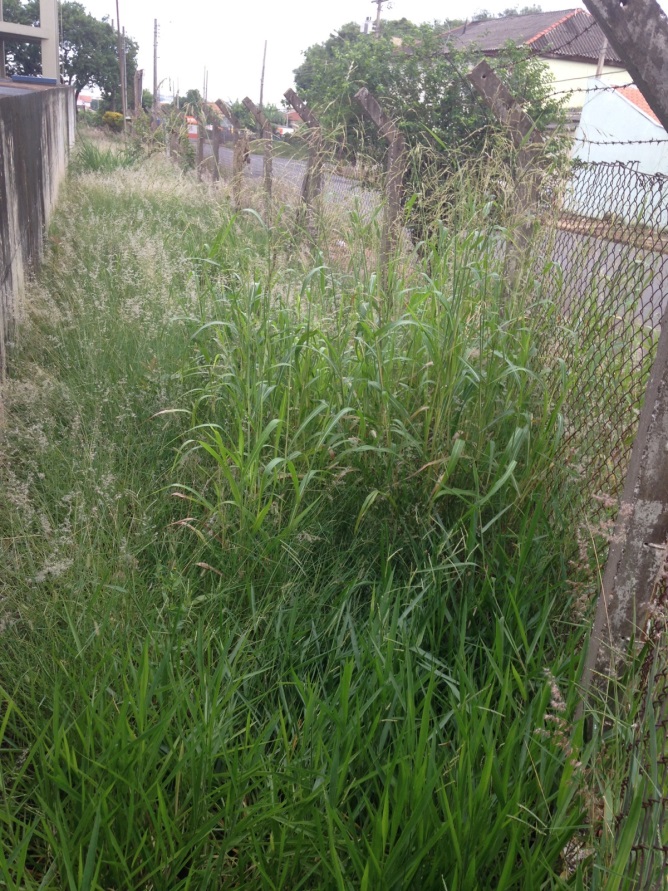 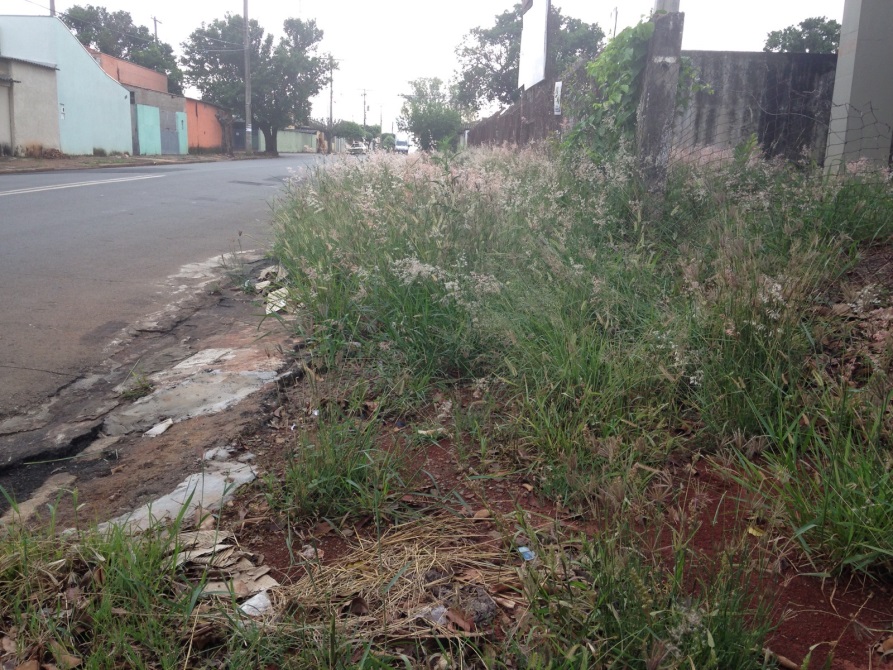 